DirectionDraw a grid on your paper. Label A, B, C, D, E and F on the bottom.  Then label 1, 2, 3, 4, 5, 6, 7, 8, 9 and 10 along the side.Shade B4Shade E7Shade A2Shade F3Shade C9Shade D1Next, write down which squares are shaded in: 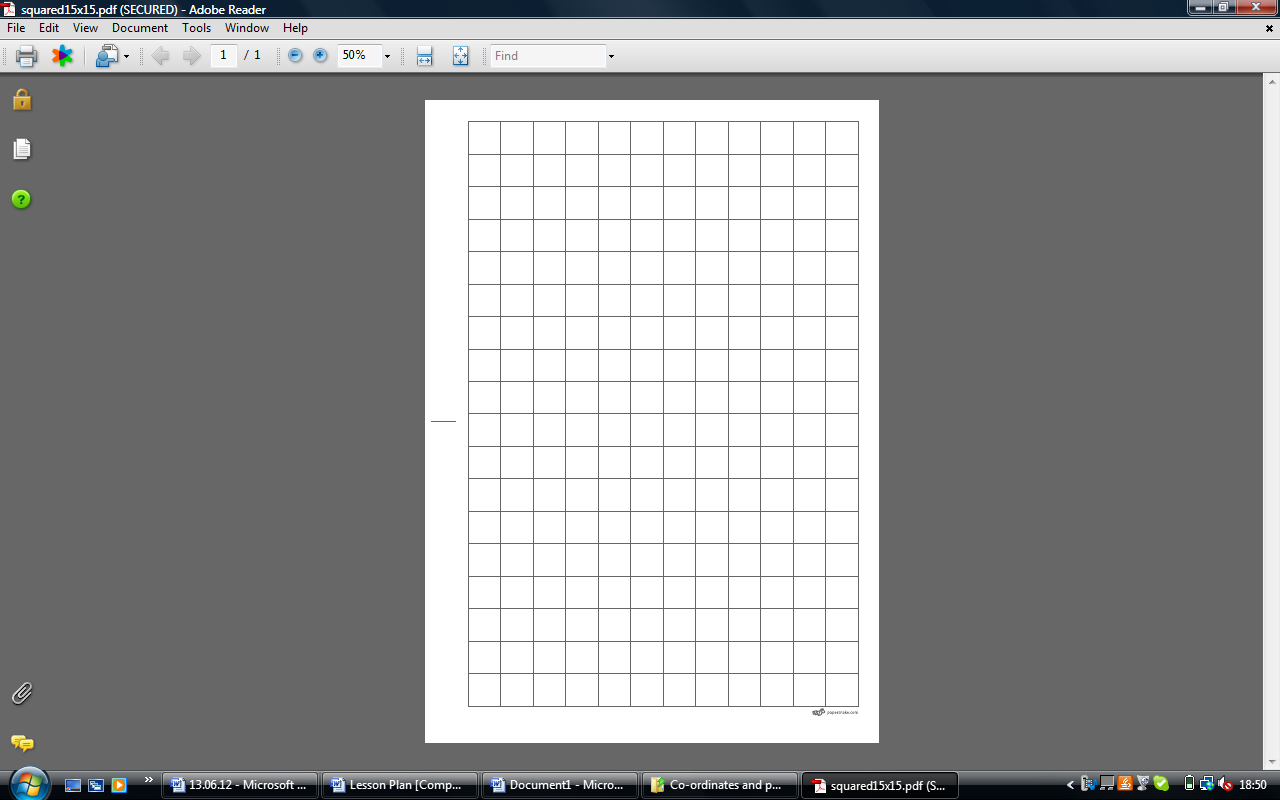 